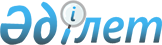 О внесении изменений в постановление акимата от 15 декабря 2010 года № 451 "Об установлении квоты рабочих мест для лиц, освобожденных из мест лишения свободы"
					
			Утративший силу
			
			
		
					Постановление акимата Карабалыкского района Костанайской области от 29 мая 2012 года № 303. Зарегистрировано Управлением юстиции Карабалыкского района Костанайской области 15 июня 2012 года № 9-12-191. Утратило силу постановлением акимата Карабалыкского района Костанайской области от 2 февраля 2016 года № 13

      Сноска. Утратило силу постановлением акимата Карабалыкского района Костанайской области от 02.02.2016 № 13 (вводится в действие со дня его подписания).      В соответствии с подпунктом 5-5) статьи 7 Закона Республики Казахстан от 23 января 2001 года "О занятости населения", статьей 31 Закона Республики Казахстан от 23 января 2001 года "О местном государственном управлении и самоуправлении в Республике Казахстан", акимат Карабалыкского района ПОСТАНОВЛЯЕТ:



      1. Внести в постановление акимата "Об установлении квоты рабочих мест для лиц, освобожденных из мест лишения свободы" от 15 декабря 2010 года № 451 (зарегистрировано в Реестре государственной регистрации нормативных правовых актов за № 9-12-149, опубликовано 27 января 2011 года в районной газете "Айна"), следующие изменения:



      заголовок указанного постановления изложить в новой редакции:

      "Об установлении квоты рабочих мест для лиц, состоящих на учете службы пробации уголовно-исполнительной инспекции, а также лиц, освобожденных из мест лишения свободы";



      пункты 1, 2 указанного постановления изложить в новой редакции:

      "1. Установить квоту рабочих мест для лиц, состоящих на учете службы пробации уголовно-исполнительной инспекции, а также лиц, освобожденных из мест лишения свободы, в размере трех процентов от общей численности рабочих мест.



      2. Государственному учреждению "Отдел занятости и социальных программ Карабалыкского района" принять меры по содействию в трудоустройстве лиц, состоящих на учете службы пробации уголовно-исполнительной инспекции, а также лиц, освобожденных из мест лишения свободы, в соответствии с квотой.".



      2. Контроль за исполнением настоящего постановления возложить на заместителя акима района Исенбаева М.А.



      3. Настоящее постановление вводится в действие по истечении десяти календарных дней после дня его первого официального опубликования.      Аким

      Карабалыкского района                      Ф. Филиппов
					© 2012. РГП на ПХВ «Институт законодательства и правовой информации Республики Казахстан» Министерства юстиции Республики Казахстан
				